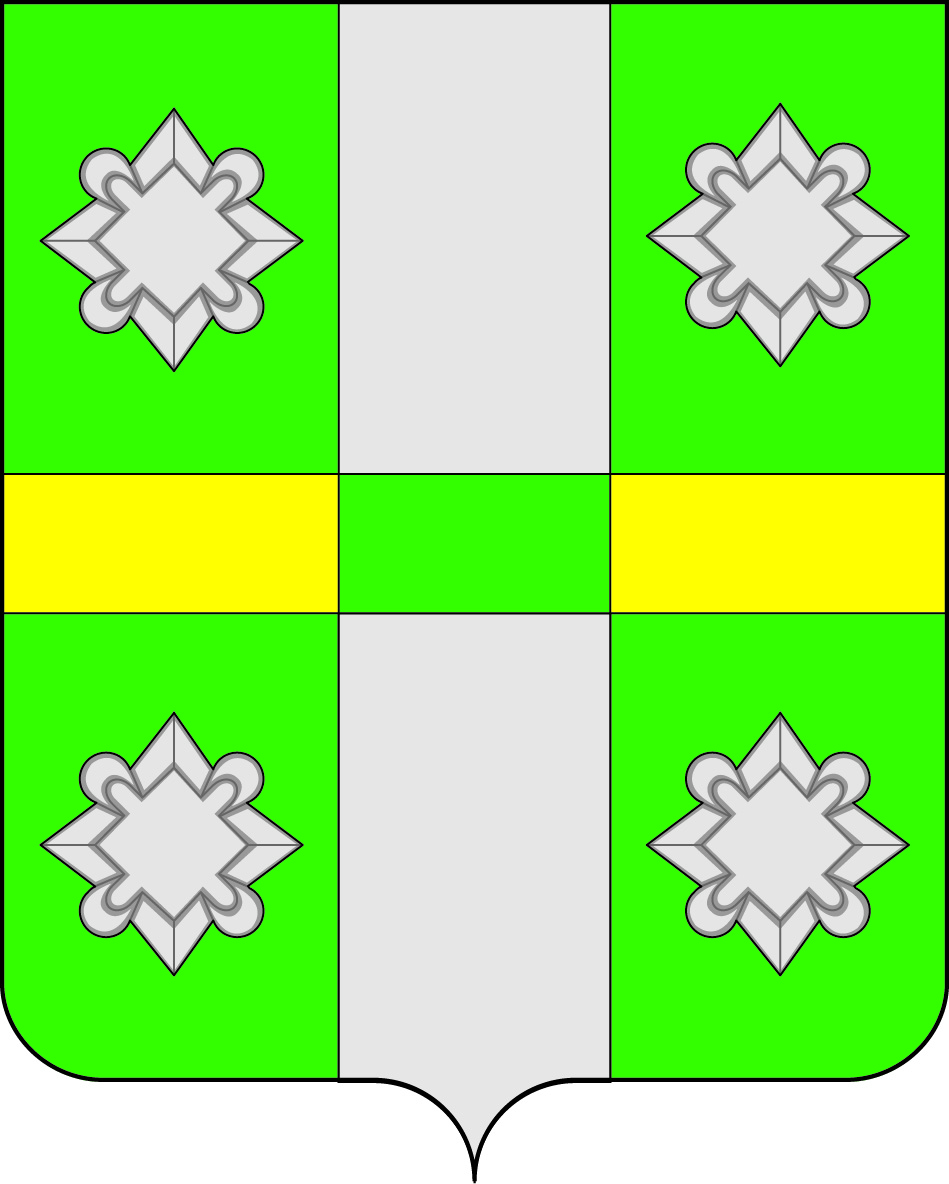 Российская ФедерацияИркутская  областьА Д М И Н И С Т Р А Ц И ЯГородского поселенияТайтурского муниципального образованияР А С П О Р Я Ж Е Н И Еот  07.09.2017г.					                             №  210 - р     п. ТайтуркаОб утверждении перечня земельных участков В целях предоставления гражданам, имеющим право на предоставление земельных участков в собственность бесплатно и состоящим на земельном учете, в соответствии с Законом Иркутской области от 28 декабря 2015 года N 146-ОЗ "О бесплатном предоставлении земельных участков в собственность граждан", учитывая Генеральный план и правила землепользования городского поселения Тайтурского муниципального образования, руководствуясь ст.ст. 23,46 Устава городского поселения Тайтурского муниципального образования, 1. Утвердить Перечень земельных участков в целях предоставления гражданам, имеющим право на льготы и состоящим на учете в Тайтурском муниципальном образовании в соответствии с Законом Иркутской области от 28 декабря 2015 года № 146-ОЗ «О бесплатном предоставлении земельных участков в собственность граждан» (приложение 1).2. Ведущему специалисту по делопроизводству и кадрам в течение 5 рабочих дней опубликовать в СМИ разместить на официальном сайте администрации городского поселения Тайтурского муниципального образования перечень земельных участков.3. Контроль за исполнением данного распоряжения оставляю за собой.И.о. главы городского поселенияТайтурского муниципальногообразования                                                                                        Т.И. ЛавикПриложение 1К распоряжению № 210 от 07.09.2017г.Перечень земельных участковв целях предоставления гражданам, имеющим право на льготы и состоящим на учете в Тайтурском муниципальном образовании в соответствии с Законом Иркутской области от 28 декабря 2015 года № 146-ОЗ «О бесплатном предоставлении земельных участков в собственность граждан»№ п/пМестоположение (адрес)Площадь, кв.м.Территориальные зоныВид разрешенного использованияКатегория земельКоординаты земельного участка или кадастровый номерКоординаты земельного участка или кадастровый номерИнформация об обеспеченности земельного участка сетями XY1Иркутская область, Усольский район, р.п. Тайтурка, ул. Пеньковского, 181908 Зона застройки индивидуальными жилыми домамиДля индивидуального жилищного строительстваЗемли населенных пунктов38:16:000019:185638:16:000019:1856Сети инженерно-технического обеспечения (тепло-, газо-, водоснабжения и водоотведения) отсутствуют.Подключение к электрическим сетям осуществляется в соответствии с Правилами технологического присоединения энергопринимающих устройств потребителей электрической энергии, объектов по производству электрической энергии, а также объектов электросетевого хозяйства, принадлежащих сетевым организациям и иным лицам, к электрическим сетям, утвержденными постановлением Правительства Российской Федерации от 27 декабря 2004 года  № 861.2Иркутская область, Усольский район, р.п. Тайтурка, ул. Плеханова, 212000Зона застройки индивидуальными жилыми домамиДля индивидуального жилищного строительстваЗемли населенных пунктов448340                 3278007448358                 3278040448312                 3278066448294                 3278034448340                 3278007448340                 3278007448358                 3278040448312                 3278066448294                 3278034448340                 3278007Сети инженерно-технического обеспечения (тепло-, газо-, водоснабжения и водоотведения) отсутствуют.Подключение к электрическим сетям осуществляется в соответствии с Правилами технологического присоединения энергопринимающих устройств потребителей электрической энергии, объектов по производству электрической энергии, а также объектов электросетевого хозяйства, принадлежащих сетевым организациям и иным лицам, к электрическим сетям, утвержденными постановлением Правительства Российской Федерации от 27 декабря 2004 года  № 861.